Лист экспертного заключенияФИО аттестующегося учителя: ____________________________________________________________ОУ, территория: _________________________________________________________________________Форма аттестации: _________________________________________________________________Член экспертной комиссии:_____________________________________________                                                         (ФИО полностью, подпись)Дата:Лист экспертного заключения ФИО аттестующегося педагога-психолога: __________________________________________________ОУ, территория: _________________________________________________________________________Форма аттестации: _________________________________________________________________Член экспертной комиссии:_____________________________________________                                                         (ФИО полностью, подпись)Дата:Лист экспертного заключения ФИО аттестующегося педагога-психолога: __________________________________________________ОУ, территория: _________________________________________________________________________Форма аттестации: _________________________________________________________________Уровни сформированности компонентов профессиональной деятельности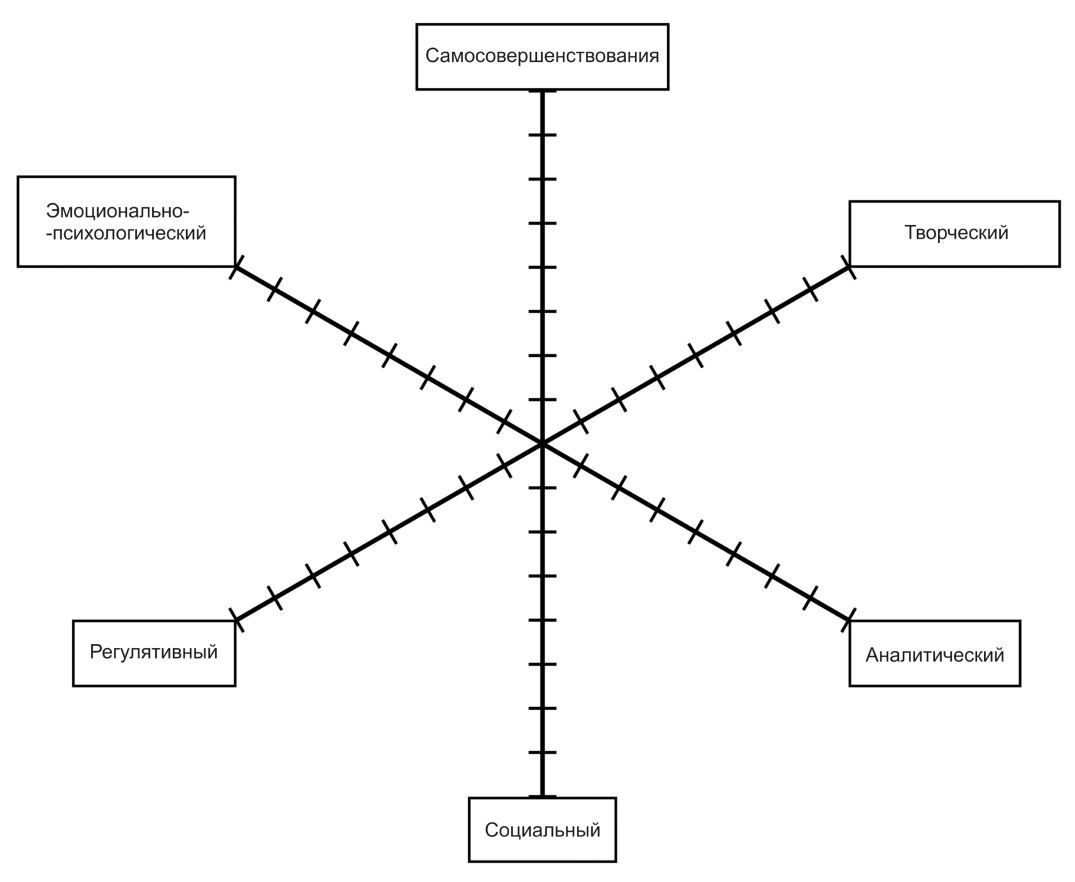 Количество баллов:_________________________Рекомендации на следующий межаттестационный период: _________________________________________________________________________________________________________________________________________________________________________________________________________________________________________________________________________________________________________________________________________________________________________________________________________________________________________________________________________________________________________________________________________________________________________________________________________________________________________________________________________________________________________________________________________________________________Председатель экспертной комиссии _ ___________________________(______________)_                     (ФИО полностью, подпись)Члены комиссии                                  _ ___________________________(______________)_                     (ФИО полностью, подпись)                                                               _ ___________________________(______________)_                     (ФИО полностью, подпись)С заключением ознакомлен:______________________________________________________                                                                              подпись  аттестующегося (расшифровка)                                                                                                           _________________20___ года    _________________________________________________________________________________________________Полученные результаты ранжируются в рамках рейтинговой системы:0 - 19 баллов - установление несоответствия занимаемой должности,20 баллов и выше - установление соответствия занимаемой должности,30 - 39 баллов - уровень квалификации соответствует требованиям, предъявляемым к первой квалификационной категории; 40 - 50 баллов - уровень квалификации соответствует требованиям, предъявляемым к высшей квалификационной категории.Лист экспертного заключенияФИО аттестующегося учителя: ____________________________________________________________ОУ, территория: _________________________________________________________________________Форма аттестации: _________________________________________________________________Компоненты деятельностиПоказатели0 баллов – показатель не проявляется;  1 балл –  единичное проявлениепоказателя;   2 балла – оптимальное проявление показателя.БаллыЭмоционально-психологический1.Создает благоприятный психологический климат при организации образовательного процесса, атмосферу взаимопонимания, толерантности, взаимопомощиЭмоционально-психологический2.Организует и поддерживает разнообразные виды деятельности обучающихся, ориентируясь на личность обучающихся, развитие способностей Эмоционально-психологический3. Формирует учебно-познавательную мотивацию обучающихся  Эмоционально-психологический4. Обладает педагогическим тактом, культурой речиРегулятивный5.обосновывает педагогическую деятельность с позиции нормативно-правовых документов Регулятивный6.ориентирует цели и задачи профессиональной деятельности на формирование предметных и метапредметных результатов, личностное развитие обучающихся Регулятивный7. реализует рабочую программу (программы) по предмету деятельности Регулятивный8.Имеет стабильные результаты освоения всеми обучающимися образовательных программ Аналитический9.Эффективно внедряет в образовательный процесс современные образовательные технологии (проектные, исследовательские, развивающие и др.) Аналитический10.Разрабатывает дидактические и методические, контрольно-измерительные  материалы в соответствии с требованиями Основной образовательной программы образовательного учрежденияАналитический11.Имеет показатели динамики  достижений обучающихся выше средних в Свердловской областиАналитический12. Осуществляет мониторинг образовательных достижений обучающихся на уровне сформированности универсальных учебных действий, личностного развития обучающихся Творческий13.Вносит личный вклад в повышение качества образования на основе инновационной деятельности Творческий14. Обучающиеся  вовлечены во внеурочную проектную деятельность Творческий15.Обучающиеся становятся победителями или призерами районных, городских олимпиад и конкурсовТворческий16.Участвует в муниципальных или  региональных профессиональных конкурсахСоциальный17.Развивает коммуникативные способности у обучающихся, формирует коллектив обучающихся Социальный18. Применяет                           дифференцированный и индивидуальный подходы к обучению и воспитанию, сопровождение обучающихся с особыми образовательными потребностямиСоциальный19.Использует в профессиональной деятельности информационно-коммуникационные технологииСоциальный20.Имеет  свидетельства общественного признания профессиональных успехов (грамоты, благодарности, публикации в СМИ и др.)Самосовершенствования21.Активно распространяет собственный опыт в области повышения качества образования и воспитания     Самосовершенствования22.Обобщает опыт профессиональной  деятельности в научно-методических разработках, публикациях на уровне района, города, области, РФ Самосовершенствования23. Повышает уровень профессиональной квалификации Самосовершенствования24. Является экспертом по профилю профессиональной деятельности на уровне района, города, областиДополнительные баллы (макс. - 2 балла) заДополнительные баллы (макс. - 2 балла) заКомпоненты деятельностиПоказатели0 баллов – показатель не проявляется;  1 балл –  единичное проявлениепоказателя;   2 балла – оптимальное проявление показателя.БаллыЭмоционально-психологический1.Создает благоприятный психологический климат в коллективе обучающихся (воспитанников) и/или педагогов, атмосферу взаимопонимания, толерантности, взаимопомощиЭмоционально-психологический2.Участвует в формировании психологической культуры обучающихся (воспитанников), педагогических работников и родителей (лиц их заменяющих)Эмоционально-психологический3. Создает условия, обеспечивающие сохранение психического, соматического и социального благополучия обучающихся (воспитанников), формирует мотивацию обучающихся (воспитанников)Эмоционально-психологический4. Обладает педагогическим тактом, культурой речиРегулятивный5. Может обосновать педагогическую деятельность с позиции нормативно-правовых документовРегулятивный6. Разрабатывает программно-методическую документацию в соответствии с целями профессиональной деятельностиРегулятивный7. Ориентирует цели и задачи профессиональной деятельности на формирование универсальных учебных (познавательных) действий, интегративных качеств, на личностное развитие обучающихся (воспитанников)Регулятивный8.Проводит диагностическую, консультативную, развивающую и психокоррекционную работу в образовательном учрежденииАналитический9. Внедряет в образовательный процесс эффективные формы и методики психологического сопровождения обучающихся (воспитанников)Аналитический10. Оценивает эффективность образовательной деятельности педагогических работников, учитывая развитие личности обучающихся, принимает участие в определении стратегии функционирования и развития ОУАналитический11. Создает условия для стабильных результатов освоения обучающимися (воспитанниками) образовательных программ и показатели динамики их достижений выше средних в Свердловской областиАналитический12. Осуществляет мониторинг результатов профессиональной деятельности на уровне личностного, интеллектуального развития субъектов образовательного процессаТворческий13. Вносит личный вклад в повышение качества образования на основе инновационной деятельностиТворческий14. Мотивирует обучающихся (воспитанников) и педагогических работников ОУ на участие в творческой,  проектной деятельностиТворческий15.Осуществляет психологическую поддержку творчески одаренных обучающихся (воспитанников), участвует в организации развивающей среды ОУТворческий16. Участвует в муниципальных, региональных, федеральных, международных профессиональных конкурсахСоциальный17. Осуществляет дифференцированный и индивидуальный подходы к обучению и воспитанию, сопровождение обучающихся с особыми образовательными потребностями Социальный18. Осуществляет психолого-педагогическое, социально-педагогическое и др. сопровождение социальных проектов в ОУ Социальный19.Использует в профессиональной деятельности информационно-коммуникационные технологииСоциальный20.Имеет свидетельства общественного признания профессиональных успехов (грамоты, благодарности, публикации в СМИ и др.)Самосовершенствования21. Активно распространяет собственный опыт в области повышения качества образования и воспитанияСамосовершенствования22. Обобщает опыт проектно-исследовательской деятельности в научно-методических разработках, публикациях на уровне района, города, области, РФСамосовершенствования23. Повышает уровень профессиональной квалификацииСамосовершенствования24. Является экспертом по профилю профессиональной деятельности на уровне района, города, областиДополнительные баллы (макс. - 2 балла) заДополнительные баллы (макс. - 2 балла) заКомпоненты деятельностиПоказатели0 баллов – показатель не проявляется;  1 балл –  единичное проявлениепоказателя;   2 балла – оптимальное проявление показателя.БаллыСуммаЭмоционально-психологический1.Создает благоприятный психологический климат в коллективе обучающихся (воспитанников) и/или педагогов, атмосферу взаимопонимания, толерантности, взаимопомощиЭмоционально-психологический2.Участвует в формировании психологической культуры обучающихся (воспитанников), педагогических работников и родителей (лиц их заменяющих)Эмоционально-психологический3. Создает условия, обеспечивающие сохранение психического, соматического и социального благополучия обучающихся (воспитанников), формирует мотивацию обучающихся (воспитанников)Эмоционально-психологический4. Обладает педагогическим тактом, культурой речиРегулятивный5. Может обосновать педагогическую деятельность с позиции нормативно-правовых документовРегулятивный6. Разрабатывает программно-методическую документацию в соответствии с целями профессиональной деятельностиРегулятивный7. Ориентирует цели и задачи профессиональной деятельности на формирование универсальных учебных (познавательных) действий, интегративных качеств, на личностное развитие обучающихся (воспитанников)Регулятивный8.Проводит диагностическую, консультативную, развивающую и психокоррекционную работу в образовательном учрежденииАналитический9. Внедряет в образовательный процесс эффективные формы и методики психологического сопровождения обучающихся (воспитанников)Аналитический10. Оценивает эффективность образовательной деятельности педагогических работников, учитывая развитие личности обучающихся, принимает участие в определении стратегии функционирования и развития ОУАналитический11. Создает условия для стабильных результатов освоения обучающимися (воспитанниками) образовательных программ и показатели динамики их достижений выше средних в Свердловской областиАналитический12. Осуществляет мониторинг результатов профессиональной деятельности на уровне личностного, интеллектуального развития субъектов образовательного процессаТворческий13. Вносит личный вклад в повышение качества образования на основе инновационной деятельностиТворческий14. Мотивирует обучающихся (воспитанников) и педагогических работников ОУ на участие в творческой,  проектной деятельностиТворческий15.Осуществляет психологическую поддержку творчески одаренных обучающихся (воспитанников), участвует в организации развивающей среды ОУТворческий16. Участвует в муниципальных, региональных, федеральных, международных профессиональных конкурсахСоциальный17. Осуществляет дифференцированный и индивидуальный подходы к обучению и воспитанию, сопровождение обучающихся с особыми образовательными потребностями Социальный18. Осуществляет психолого-педагогическое, социально-педагогическое и др. сопровождение социальных проектов в ОУ Социальный19.Использует в профессиональной деятельности информационно-коммуникационные технологииСоциальный20.Имеет свидетельства общественного признания профессиональных успехов (грамоты, благодарности, публикации в СМИ и др.)Самосовершенствования21. Активно распространяет собственный опыт в области повышения качества образования и воспитанияСамосовершенствования22. Обобщает опыт проектно-исследовательской деятельности в научно-методических разработках, публикациях на уровне района, города, области, РФСамосовершенствования23. Повышает уровень профессиональной квалификацииСамосовершенствования24. Является экспертом по профилю профессиональной деятельности на уровне района, города, областиДополнительные баллы (макс. - 2 балла) заДополнительные баллы (макс. - 2 балла) заКомпоненты деятельностиПоказатели0 баллов – показатель не проявляется;  1 балл –  единичное проявлениепоказателя;   2 балла – оптимальное проявление показателя.БаллыСуммаЭмоционально-психологический1.Создает благоприятный психологический климат при организации образовательного процесса, атмосферу взаимопонимания, толерантности, взаимопомощиЭмоционально-психологический2.Организует и поддерживает разнообразные виды деятельности обучающихся, ориентируясь на личность обучающихся, развитие способностей Эмоционально-психологический3. Формирует учебно-познавательную мотивацию обучающихся  Эмоционально-психологический4. Обладает педагогическим тактом, культурой речиРегулятивный5.Может обосновать педагогическую деятельность с позиции нормативно-правовых документов Регулятивный6.Формулирует цели и задачи профессиональной деятельности на формирование предметных и метапредметных результатов, личностное развитие обучающихся Регулятивный7.Успешно реализует рабочие программы по предмету деятельности Регулятивный8.Имеет стабильные результаты освоения всеми обучающимися образовательных программ Аналитический9.Эффективно внедряет в образовательный процесс современные образовательные технологии (проектные, исследовательские, развивающие и др.) Аналитический10.Разрабатывает дидактические и методические, контрольно-измерительные  материалы в соответствии с требованиями Основной образовательной программы образовательного учрежденияАналитический11.Имеет показатели динамики  достижений обучающихся выше средних в Свердловской областиАналитический12. Осуществляет мониторинг образовательных достижений обучающихся на уровне сформированности универсальных учебных действий, личностного развития обучающихся Творческий13.Вносит личный вклад в повышение качества образования на основе инновационной деятельности Творческий14. Обучающиеся  вовлечены во внеурочную проектную деятельность Творческий15.Обучающиеся становятся победителями или призерами районных, городских олимпиад и конкурсовТворческий16.Участвует в муниципальных, региональных, федеральных, международных профессиональных конкурсах, педагогических чтениях, конференциях, форумах и т.д.Социальный17.Развивает коммуникативные способности у обучающихся, формирует коллектив обучающихся Социальный18. Осуществляет дифференцированный и индивидуальный подходы к обучению и воспитанию, сопровождение обучающихся с особыми образовательными потребностямиСоциальный19.Использует в профессиональной деятельности информационно-коммуникационные технологииСоциальный20.Имеет  свидетельства общественного признания профессиональных успехов (грамоты, благодарности, публикации в СМИ и др.)Самосовершенствования21.Активно распространяет собственный опыт в области повышения качества образования и воспитания     Самосовершенствования22.Обобщает опыт профессиональной  деятельности в научно-методических разработках, публикациях на уровне района, города, области, РФ Самосовершенствования23. Повышает уровень профессиональной квалификации Самосовершенствования24. Является экспертом по профилю профессиональной деятельности на уровне района, города, областиДополнительные баллы (макс. - 2 балла) заДополнительные баллы (макс. - 2 балла) за